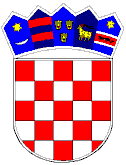 REPUBLIKA HRVATSKAVUKOVARSKO-SRIJEMSKA ŽUPANIJAOPĆINA TOVARNIK 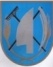 OPĆINSKO VIJEĆEKLASA:  021-05/20-03/40URBROJ: 2188/12-04-20-18Tovarnik, 23.12.2020. 	Na temelju članka  72. Zakona o komunalnom gospodarstvu ( NN 68/18, 110/18 i 32/20 ), čl. 31. Statuta Općine Tovarnik ( Službeni vjesnik Vukovarsko-srijemske županije br.4/13,14/13, 1/18, 6/18, 3/20, pročišćeni tekst 9/20), Općinsko vijeće Općine Tovarnik na svojoj 31. sjednici, održanoj 21. prosinca 2020., donosi:ODLUKUO DRUGIM IZMJENAMA I DOPUNAMA PROGRAMA ODRŽAVANJA KOMUNALNE INFRASTRUKTURE ZA 2020.Članak 1.U čl.  2. Odluke o usvajanju Programa održavanja komunalne infrastrukture za 2020. godinu, KLASA: 021-05/19-03/47; URBROJ: 2188/12-04-19-5 od 23. prosinca 2019. godine, mijenja se i dodaje„ ( 1 )  Program održavanja  objekata i uređaja komunalne infrastrukture za 2020. godinu ( tablica 1. )  iznosi  1.400.917,06   kn“Članak 2.Ostale odredbe Odluke ostaju nepromijenjene.Članak 3.Ovaj  program stupa na snagu osmi dan od objave  u „Službenom vjesniku“ Vukovarsko-srijemske županije. PREDSJEDNIK OPĆINSKOG VIJEĆA
Dubravko Blašković